Методическая разработка урока по окружающему миру Класс 3УМК «Перспективная начальная школа»Тема урока: «Побываем в гостях»Тип урока: урок открытия нового знанияЦель: познакомить учащихся с видовым разнообразием жилищ, возводимых разными народамиЗадачи:Образовательные:-формировать знания о разнообразии, основном устройстве жилищ разных народов;-формировать умение работать с учебным материалом, выделять главное, делать выводы по результатам, устанавливать причинно – следственные связиРазвивающие:-развитие познавательных процессов, творческой активности, информационной компетентности и коммуникативных навыков; -развитие умений классифицировать, анализировать, сравнивать, обобщать.Воспитательные:-воспитание умений учебного сотрудничества; коммуникативной культуры, умения работать в группе, чувства взаимопомощи, поддержкиОборудование и наглядные пособия:Политико – административная карта России, фотографии и иллюстрации различных жилищ, материалы интернет-сайтов, компьютерная презентация, материалы для групповой работы учащихсяПланируемые результаты урока:Предметные:познакомятся с понятиями: «юрта, яранга, чум, сакля, хата – мазанка и др.;узнают о сложных взаимоотношениях и связях природных объектов;расширят представления о видах, устройстве и свойствах различных жилищ.Метапредметные:Личностные УУД:Формирование основ гражданской идентичности личности (чувство сопричастности к своей Родине, осознание «Я» как гражданина России, готового беречь и сохранять природные богатства нашей Родины);Формирование ценностных ориентиров и смыслов учебной деятельности на основе:развития познавательных интересов, учебных мотивов;формирования границ собственного знания и «незнания».Познавательные УУД:Ученик научится:осуществлять поиск необходимой информации для выполнения учебных заданий;            осознанно и произвольно строить речевые высказывания в устной форме.Регулятивные универсальные учебные действия:Ученик научится:принимать и сохранять учебную задачу;планировать своё действие в соответствии с поставленной задачей;оценивать правильность выполнения действия.Коммуникативные универсальные учебные действия:Ученик научится:формулировать собственное мнение и позицию;допускать возможность существования у людей различных точек зрения, в том числе не совпадающих с его собственной;учитывать разные мнения и стремиться к координации различных позиций в сотрудничестве; строить монологическое высказывание.Ход урокаОрганизационный моментАктуализация знанийНа доске слайд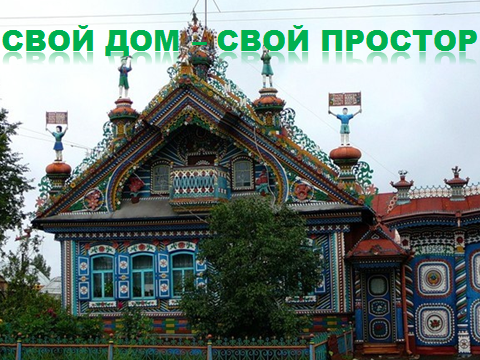 Учитель:-Как-то Счастье зашло в один дом на опушке леса и увидело такую картину: горел камин, возле которого весело играли дети, хозяин дома сидел в большом кресле, а его жена что-то вязала, укутавшись в теплый шерстяной плед. Счастью так понравилась эта идиллия, что оно обратилось к мужчине:
— Я хочу выполнить любое твое желание.
Мужчина, немного подумав, ответил:
— Благодарю тебя, но мне ничего не нужно.
Тогда Счастье обратилось к женщине:
— А ты бы что пожелала?
Она посмотрела на мужа, самого любимого и дорогого ей человека, на детей, которые беззаботно резвились у ног, на уют и покой, царящий в доме, и произнесла:
— Спасибо, Счастье, но у меня уже все есть.
А у детей Счастье ничего не спросило — и так все было понятно. Но возле самых дверей Счастье опять обернулось, окинув взглядом дом, полный тепла, любви, гармонии и спросило:
— А можно я останусь у вас навсегда?- Ребята, как вы представляете, что такое счастье в семье? (ответы детей)- Многие семьи живут в любви и уважении друг к другу. Для того чтобы семья была счастливой, важно соблюдать правила совместной жизни. Назовите эти правила. (ответы детей)- Эти правила пришли в жизнь и быт людей издавна. В каждой семье самым уважаемым был глава семьи – отец. В каждом доме было и самое уважаемое и почетное место. Как оно называлось? (красный угол)- Опишите его. (слайд)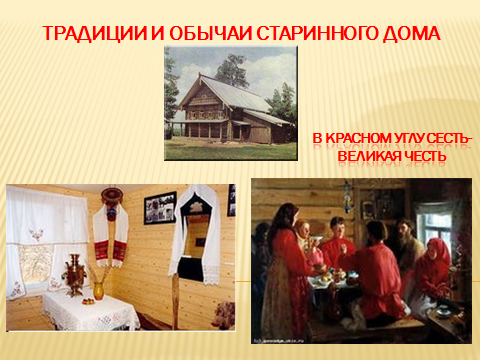 - Как распределялись места в красном углу среди членов семьи? (ответы детей)- В своем дому всем простор, даже если дом невелик. (слайд) Как вы понимаете эту пословицу? (ответы детей)- Рассмотрите этот дом (слайд). 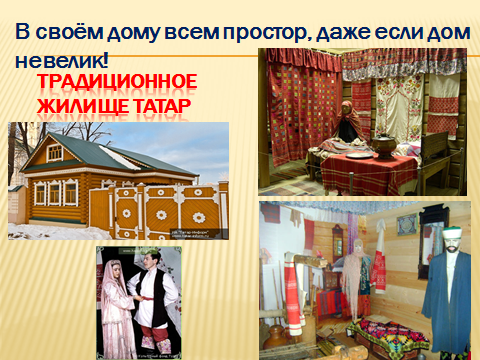 - Как вы считаете, какому народу он  принадлежит? (слайд)- Что общего между ним и предыдущим домом? (работа со слайдами)- А в чем различие?- А почему хозяева так украшали свой дом? (слайд)- Подумайте, каким словом еще можно назвать дом? (слайд)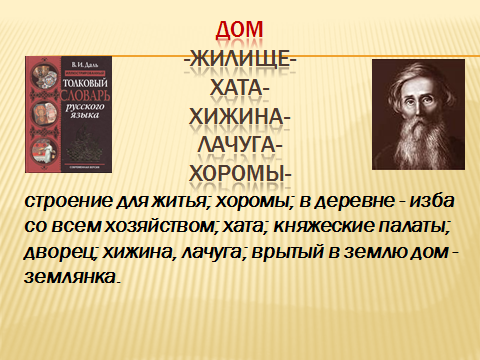  Работа со словарем- В словаре В.И.Даля можно найти следующее значение этого слова (слайд)- Ребята, рассмотрите этот слайд. (слайд)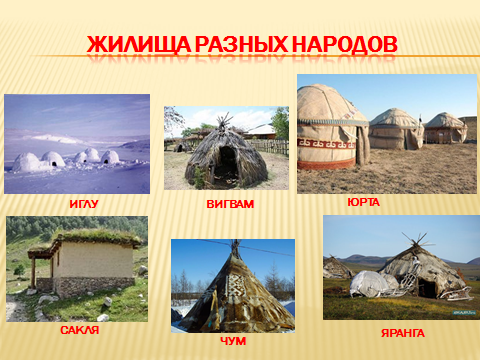 - Как вы считаете, что здесь изображено? - А кому могут принадлежать эти жилища?Постановка учебной задачи- Хотите узнать, кто их строит и почему они так выглядят? - Давайте совершим путешествие по нашей стране. (работа с политико – дминистративной картой России)- Как она называется?- Наша страна очень большая. Она протянулась с запада на восток почти на 10000 км, а с севере на юг – на 4000 км. В ней проживает 180 разных народов и национальностей.- Какие национальности вам известны?- Прочитайте эти слова. (учащиеся читают слова, записанные на доске «ненцы, буряты, калмыки, ханты, манси, коряки, чукчи»)- Что они обозначают?- Это названия народов, которые живут в нашей стране. Живут они в разных областях. (работа по карте)- Как вы считаете, все эти народы живут в одинаковых природных условиях?- Давайте познакомимся с некоторыми из них. (работа по слайдам)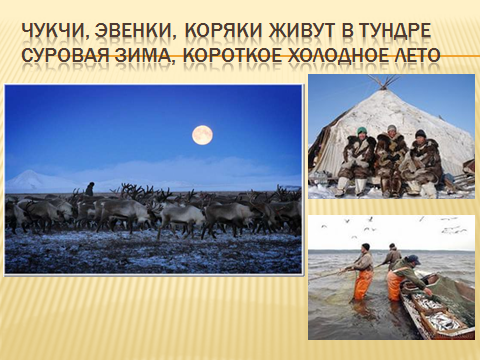 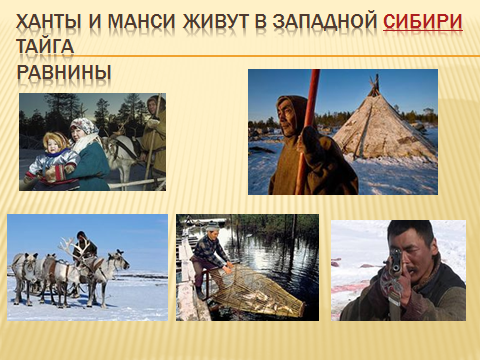 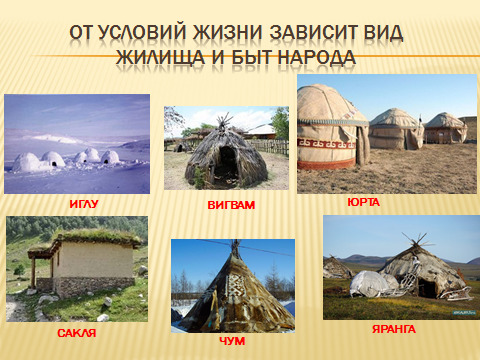 - Теперь вы сможете сделать вывод, от чего зависит, какое жилище строит человек?- В зависимости от природных условий меняется образ жизни и род деятельности любого народа. - Ваша задача сегодня самим подготовить и рассказать, какие же дома можно встретить у разных народов в нашей стране и в других странах.- А сейчас немного отдохнем. Физминутка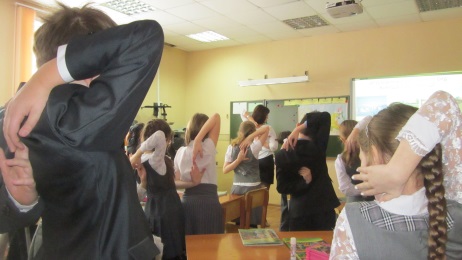 Групповая работа учащихся- Сейчас я вам предлагаю поиграть. Вы разделились на группы. Каждая группа будет представлять свой народ и жилище, в котором проживает ваш народ. Но сначала по правилам игры надо выбрать старейшину, который и поведает нам о своем народе. - Кто такой старейшина?- В каждой группе свой старейшина, а у него должен быть свой помощник. (учащиеся выбирают старейшину, он повязывает на голову ленточку красного цвета)- Закончили обсуждения. У меня в руках конверты с заданием. В них вы найдете план рассказа и ответы к пунктам плана. За 5 минут вы должны выбрать правильные ответы, подготовить рассказ о своем народе. Затем каждая команда проводит защиту своей работы. Старейшины, подойдите ко мне и получите конверт с заданием. Без моего сигнала конверт не вскрывать. (учащиеся получают задание)Дети работают в группах.- Закончили подготовку.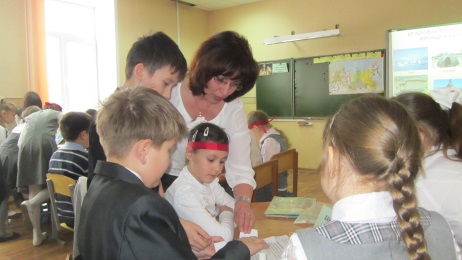 Защита коллективной работы- Старейшин со своими помощниками я попрошу выйти и защитить свою работу. (выступления детей)    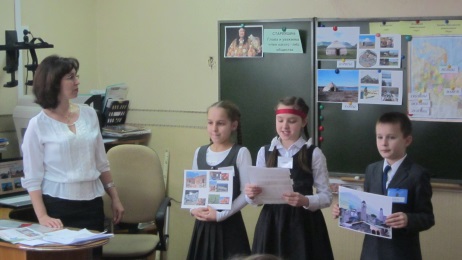 Итог урока. Рефлексия- Ребята, наше занятие подходит к концу. Вы были внимательны и эрудированы. Скажите, одинаковы ли дома людей? - Какими бы разными они ни были, их всех объединяет одно – в каждом доме свой порядок, свои правила, которые соблюдают все члены семьи, чтобы всем было уютно в их доме.Синквейн.- Скажите, над какой темой мы сегодня работали? (дом)- А каким должен быть дом? (хороший, добрый)- Что можно делать в доме? (работать, отдыхать, веселиться)- Составьте предложение о доме из 4 слов (Я люблю свой дом)- Каким еще словом можно назвать дом? (жилище)- На столах у вас лежат листочки. Если вам сегодня на уроке было все понятно, интересно, вы узнали много нового для себя, нарисуйте на них веселый смайлик, если возникло много вопросов и остались сомнения, то смайлик с вопросом.Домашнее задание- Домашнее задание – написать письмо о том, что вы узнали о жилище разных народов, какие они бывают, какому народу принадлежат. Оформить красиво.